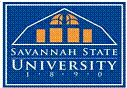 Nominations for Planning Excellence: Savannah State University 2015 Urban Planning Conference“Planning to Thrive: Collaboration, Adaptation and Implementation”The Organizing Committee for the 2015 Urban Planning Conference seeks nominations for awards in Planning Excellence to be presented at the 2015 Savannah State University Urban Planning Conference. This year’s theme is “Planning to Thrive: Collaboration, Adaptation, and Implementation.” The conference will address innovation in planning, practical approaches, and lessons-learned in facilitating thriving communities. We ask your assistance in identifying exemplary projects and people for consideration of this award. The 2015 Urban Planning Award is given in recognition of outstanding work that exemplifies some (or all) aspects of this year’s conference themes: Collaboration:  Examples may include: community visioning and planning activities, diverse community engagement involving a wide cross-section of interests, task-forces and advisory groups working together.  Adaptation: Examples may embrace innovation in adaptation of plans, projects, sites and buildings to meet the needs of a changing community and world – maximizing resources, using new tools or technologies, or adapting existing tools. Implementation: Examples may include successful projects that have faced or overcome significant challenges to implementation. Planning to thrive requires implementable projects and proposals, or new/novel approaches to implementation.  We strongly encourage a wide range of nominations, including public and private planning, design, architectural, and preservation projects.To nominate an individual or organization for either of these awards, please complete the attached form and return it to the Urban Planning Conference Awards Selection Committee via email or fax by COB, February 16, 2015. Email nominations to: Dr. Daniel Piatkowski at piatkowskid@savannahstate.edu or Anne Roise at roisea@savannahstate.edu. Applications can also be faxed to 912.358.8050.  Please note “Award Nomination” in subject line or cover page. `Savannah State University 2015 Urban Planning Conference“Planning to Thrive: Collaboration, Adaptation and Implementation”Awards Nominations FormYou may use and submit separate forms for multiple nominations. Your (nominator’s) name ___________________________________________________________ Phone number ___________________ Email address ____________________________________Check any applicable conference themes that this project exemplifies: CollaborationAdaptationImplementationFull name of person/project being nominated________________________________________________Organization and title, if applicable __________________________________________________Nominee’s email address ___________________________________________________________Nominee’s phone number __________________________________________________________Nominee’s mailing address (if available) ________________________________________________________________________________________________________________________________Brief description of the nominees’ qualifications for the award, including contributions and project impact (you may attach additional pages and/or supporting materials, if desired):__________________________________________________________________________________________________________________________________________________________________________________________________________________________________________________________________________________________________________________________________________________________________________________________________________________________